N. 04710/2012 REG.PROV.CAU.N. 07942/2012 REG.RIC.           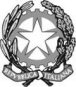 REPUBBLICA ITALIANAIl Consiglio di Statoin sede giurisdizionale (Sezione Terza)ha pronunciato la presenteORDINANZAsul ricorso numero di registro generale 7942 del 2012, proposto da:Regione Puglia, rappresentata e difesa dagli avv.ti Vittorio Triggiani ed Adriana Shiroka, con domicilio eletto presso Puglia - Delegazione Regionale, in Roma, via Barberini, 36;controComune di Casarano, costituitosi in giudizio, rappresentato e difeso dall'avv. Vincenzo Caputi Iambrenghi, con domicilio eletto presso Vincenzo Caputi Iambrenghi, in Roma, via Vincenzo Picardi, 4/B; nei confronti diComune di Scorrano, non costituitosi in giudizio;  Azienda Sanitaria Locale Lecce, costituitasi in giudizio, rappresentata e difesa dall'avv. Marcella Turco, con domicilio eletto presso Nicola Saldutti, in Roma, via Lorenzo Magalotti, 15; per la riformadell' ordinanza cautelare del T.A.R. PUGLIA – BARI - SEZIONE II n. 00707/2012, resa tra le parti, concernente riordino rete ospedaliera regionaleVisto l'art. 62 cod. proc. amm;Visti il ricorso in appello e i relativi allegati;Visti tutti gli atti della causa;Visto l’atto di costituzione in giudizio di Comune di CasaranoVisto l’atto di costituzione in giudizio, nonché appello incidentale, di Azienda Sanitaria Locale Lecce;Vista la impugnata ordinanza cautelare del Tribunale amministrativo regionale di accoglimento della domanda cautelare presentata dalla parte ricorrente in primo grado;Viste le memorie difensive;Relatore, nella camera di consiglio del giorno 30 novembre 2012, il Cons. Salvatore Cacace;Uditi per le parti, alla stessa camera di consiglio, gli avvocati Shiroka e Caputi Iambrenghi;Considerato che l’impugnata scelta regionale appare sufficientemente supportata da valutazioni volte ad una efficiente riorganizzazione dei punti nascita sulla base del contesto geografico di riferimento ( ambiti territoriali in relazione ai quali la Regione Puglia ha ripartito i posti letto ) e che la stessa non appare suscettibile di arrecare un pregiudizio attuale all’originario ricorrente, da ricondursi semmai agli atti conseguenziali;P.Q.M.il Consiglio di Stato in sede giurisdizionale (Sezione Terza) accoglie l'appello ( ricorso numero: 7942/2012 ) e, per l'effetto, in riforma dell'ordinanza impugnata, respinge l'istanza cautelare proposta in primo grado.Spese della presente fase cautelare integralmente compensate fra le parti.La presente ordinanza sarà eseguita dall'Amministrazione ed è depositata presso la segreteria della Sezione, che provvederà a darne comunicazione alle parti.Così deciso in Roma nella camera di consiglio del giorno 30 novembre 2012 con l'intervento dei magistrati:Gianpiero Paolo Cirillo, PresidenteSalvatore Cacace, Consigliere, EstensoreDante D'Alessio, ConsigliereAlessandro Palanza, ConsiglierePaola Alba Aurora Puliatti, ConsigliereDEPOSITATA IN SEGRETERIAIl 30/11/2012IL SEGRETARIO(Art. 89, co. 3, cod. proc. amm.)L'ESTENSOREIL PRESIDENTE